MARK GLEEN BRIONES FEDELINO 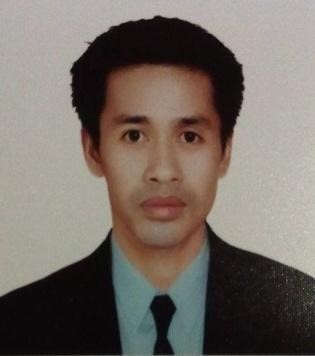 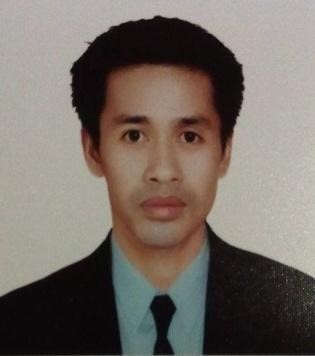 San Pedro, Bauan, Batangas Philippines 4201 Tel No. +639567525781 +971563574158Email: markgleenfedelino18@gmail.com POSITION DESIRED: Welder FabricatorQUALIFICATIONS: 8 years working experience local and abroad. Experienced working in Piping, Piping support, Fabrication shop, Fabrication yard, and Structural. Also experienced work as a operator of Band Saw Cutting Machine, Drilling Machine, and Scissor lift. Hard working and Flexible. WORK EXPERIENCE 	   JOB DESCRIPTION Attend toolbox meeting and task briefing before starting the work. Securing work permit Preparation of tools and materials needed to make the given tasks by supervisors or foreman. Interpret blueprint drawing 3D, isometric drawing, fabrication drawing, structural drawing, and plan drawing. Lay out and cutting of Hallow, beams, channel and angular, plate using gas cutting, grinder, automatic cutting, and plasma. Erection, panelling and assemble of cold box such as beams, hallows, tube, angles, channel and sheeting plates.  Verify the vertical and horizontal alignment of structural-steel members using plumb bobs, laser equipment and levels. Fabricate pipe spools and fit-up fittings like a long and short radius 45° & 90° elbows, union, coupling, tee and reducer, weldolet, and socollet. Fabricate and install pipe support Install pipe value, and bolt tightening Pipeline checking and alignment Install and fit-up different kinds of flange like a weld neck, slip-on and blind flange. Can fit-up pipe spool different of pipe like a CS and SS  Install different kinds of values such a gate, globe, butterfly, ball and check value. Follow and implement company rules and policies. JOB DESCRIPTION Interpret structural drawing and fabrication drawing. Prepares all the tools and materials needed. Capable for lay out assembling, fabricating and cutting steel plate on the Fabrication shop.  Layout and cutting of beams, channel, angular, plate round bar, pipe by using gas cutting and grinder, automatic cutting machine, plasma. Install and fit-up stiffeners and gusset plate and others fittings according to the drawing.  Apply tacking when fit-up Using bending machine and drilling machine of holes if needed.  Housekeeping 	Company 	 	: 	Mitsubishi Hitachi Power System (Philippines) Inc.  	 	 	 	 	[Formerly Babcock-Hitachi (Philippines) Inc. 	Address 	 	: 	San Roque, Bauan, Batangas  	Position 	 	: 	Panel Worker I (Pipe Fitter I)  	Inclusive Date 	: 	August 22, 2013 to December 31, 2013 JOB DESCRIPTION Receive and execute job orders given by area supervisor or foreman. Preparation of tools and materials needed to execute the given tasks. Interpret isometric drawing, fabrication drawing and plan drawing. Lay-out, cutting and grinding the pipe, flat bar and fittings. Fit-up the flat bar to the side of pipe and fittings to the panel according to the drawing. Apply heating when the pipe of panel is not straight Proceed a cleaning of pipe inside Fit-up blind flange for a hydro test. Housekeeping before leaving the workplace and follow safety and company rules. TRAINING ATTENDED                                                 AUTHORITY [TESDA]                                                                                 Batangas City                                                                                              CONSUMER ELECTRONICS                                                        June 8, 2002 to August 16 ,2002 EDUCATIONAL BACKGROUND  	Place of Birth           :          San Pedro, Bauan, Batangas  	Civil Status  	: 	Single  	Age 	 	 	: 	39  	Sex 	 	 	: 	Male  	Weight 	 	: 	55 kg  	Height  	 	: 	5’2’’  	Citizenship  	: 	Filipino  	Religion 	 	: 	Roman Catholic  	Language Spoken :  	English and Tagalog  	Passport No.  	: 	P2528344B Person to be contacted in case of emergency FRANCISCA B. FEDELINO San Pedro, Bauan, Batangas 09155037248 / 09457132202 I hereby certify that the above information is true and correct to the best of my knowledge and belief. MARK GLEEN B. FEDELINO 	         Applicant 	 COMPANY 	 : Air Liquide Engineering Construction Address    	 : Ras Al Khaimah, United Arab Emirates Position 	 : Fitter Inclusive Date : March 18, 2020 up to Present COMPANY 	 : BHPI Multi-Purpose CooperativeMHPS(PHL) Inc. Address 	 : San Roque, Bauan, Batangas Position 	 : Structural Fabricator/Fitter Inclusive Date : January 27, 2014 to August 16,2019  	School : UBEDA Manpower Training Center Inc. Sto. Cristo, San Jose, Batangas Pipefitting NCII November 5 to December 4, 2009 School : TECHNICAL EDUCATION AND SKILLS DEVELOPMENT       VOCATIONAL School : 	 Advance Business Consultancy Centre Phils.    	 Inc.  	Course :           AutoCAD I and II  	Address : 	 M.H. Del Pilar St. Batangas City  	School Year   	School Year  : 	 July 26, 2010 to September 13, 2010  	College 	 : 	BATANGAS  STATE UNIVERSITY  	Course 	 :          BIT-COMPUTER ENGINEERING TECHNOLOGY  	Address 	 : 	Batangas City  	School Year  : 	2001 to  2002 [UNDERGRADUATE]    	Secondary 	 :          BAUAN HIGH SCHOOL          :          BAUAN HIGH SCHOOL           	Address 	 : Bauan, Batangas  	School Year  : 1996 to 2000  	Primary 	 : Sta. Maria - San Pedro Elementary School  	Address 	 : San Pedro, Bauan, Batangas  	School Year  PERSONAL DATA : 1991 to 1996  	Date of Birth  : January 8, 1983 